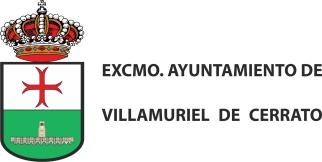 ANEXO INombre del proponente: Teléfono de contacto: E-mail: DNI/ NIF: Propuesta: Ubicación donde desarrollar la propuesta: Presupuesto aproximado: Explicación de la propuesta:1.- Necesidad de la propuesta2.- Descripción de la propuesta